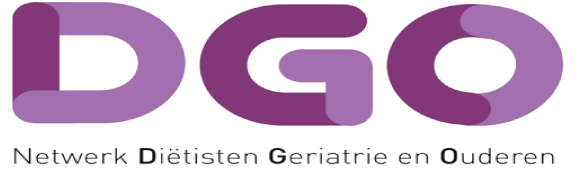 Agenda ALV DGO  op  11 november  2016  van  09.00  -  10.00 uur.Tijd			Onderwerp09.00  uur		Opening en vaststellen van de agenda                  		Vaststellen notulen ALV 13 november 2015 09.10  uur		Vereniging DGOSamenstelling bestuur: Ingrid  Huisman treedt af (herkiesbaar)Wilma Meijer treedt af ( niet herkiesbaar)Marit Stüvel treedt af (niet herkiesbaar)Sabine van den Berg treedt af ( niet herkiesbaar)			Voorstellen nieuw lid/nieuwe ledenTer stemming:	 (Her-)Verkiezing (nieuwe) leden Ophalen stembriefjes09.20  uur    		DGO Activiteiten:   Terugblik 2016 en Meerjarenbeleid specifiek naar 2017Ter stemming:	 Meerjaren beleidsplan 09.30  uur		Financieel beleid DGO Ter stemming:	Afsluiten boekjaar 2015 Overzicht financiën 2016 Ter stemming:	Begroting 2017 					Kascommissie + kiezen nieuw lid Ter stemming:	Contributie 2017; voorstel verhogen contributie                       van 5,00 euro te innen per 2018.  Ter stemming:	Verlenging statutaire termijn 09.40  uur	(Her-) benoeming (nieuwe) leden en afscheid Wilma, Marit en Sabine09.55  uur		Rondvraag 10.00  uur	Afsluiting en datum 2017 : 2 daagse Post HBO  28 en 29 september      